AKCE NA ZÁŘÍ 2022 – třída Větrník7. 9.  	TŘÍDNÍ SCHŮZKA - 15,30 hod – ve třídě                   – prosíme bez dětí19. – 23. 9.     PĚŠKY DO ŠKOLY                - týden bez aut – motivační a osvětová kampaňod 19. 9.    zahajujeme nadstandardní aktivity (atletika, plavání, flétny, AJ, Kosáček)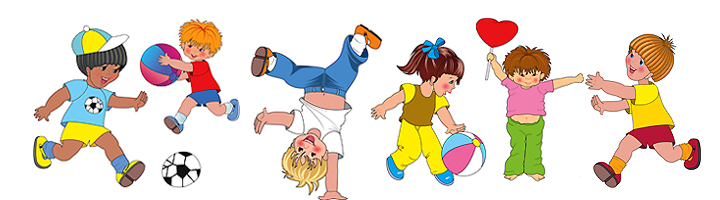 AKCE NA ZÁŘÍ 2022 – třída Hvězdička14. 9.  	TŘÍDNÍ SCHŮZKA - 15,30 hod – ve třídě                   – prosíme bez dětí19. – 23. 9.     PĚŠKY DO ŠKOLY                - týden bez aut – motivační a osvětová kampaňod 19. 9.    zahajujeme nadstandardní aktivity (atletika, plavání, flétny, AJ, Kosáček)